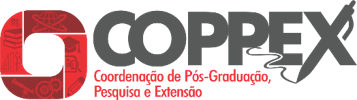 FORMULÁRIO DE SOLICITAÇÃO DE AUXÍLIO PARA PUBLICAÇÃO DE ARTIGO À COPPEXDeclaro que estou ciente das normas do Programa de Apoio à Capacitação Docente.Assinatura por extenso do(a) docente: _______________________________________________________Data:___________1- INFORMAÇÕES DO (A) SOLICITANTE:1- INFORMAÇÕES DO (A) SOLICITANTE:Nome:Nome:RG:CPF:E-mail:E-mail:Curso:Curso:Telefone residencial e/ou celular:Telefone residencial e/ou celular:2- ESPECIFICAÇÕES DA SOLICITAÇÃO:2- ESPECIFICAÇÕES DA SOLICITAÇÃO:Nome da Revista:Endereço do site :Área:Data de submissão:Data de publicação (prazo):Título do artigo:Valor solicitado (anexar o comprovante de submissão com o valor):Observações (opcional):3. MANIFESTAÇÃO DA COPPEX:Avaliação da COPPEX : (  ) Deferido  (  ) Indeferido Se indeferido, justificar:______________________________________________________________________________________________________________________Valor (natureza orçamentária): ________________________________________________________________________________________________________________Descrição (opcional) do auxílio a ser concedido com base na solicitação do (a ) docente:_____________________________________________________________________Assinatura e carimbo da COPPEX: _______________________________________Data:_______________. anifestação da Coopex:nifestação da Coopex:OBSERVAÇÕES IMPORTANTES:O auxílio finaceiro por meio da Coppex para publicação de artigo científico será de acordo com os recursos disponíveis da CoPPEx.O docente deverá entregar à Coppex este formulário impresso, assinado por ele no mínimo 30 dias antes da data da publicação.No artigo deverá aparecer  O docente deverá anexar, junto á esse formulário os seguintes documentos:- copia do artigo- cópia do documento comprobatório da submissão do artigo;- documento contendo o boleto ou número da conta bancária para depósito.OBS: Nome e dados bancários do responsável pela conta a ser creditada o valor  para pagamento da taxa em caso de tranferência/depósito de valor (a IES não se responsabilizará pelo atraso no pagamento devido dados incompletos ou  errados)